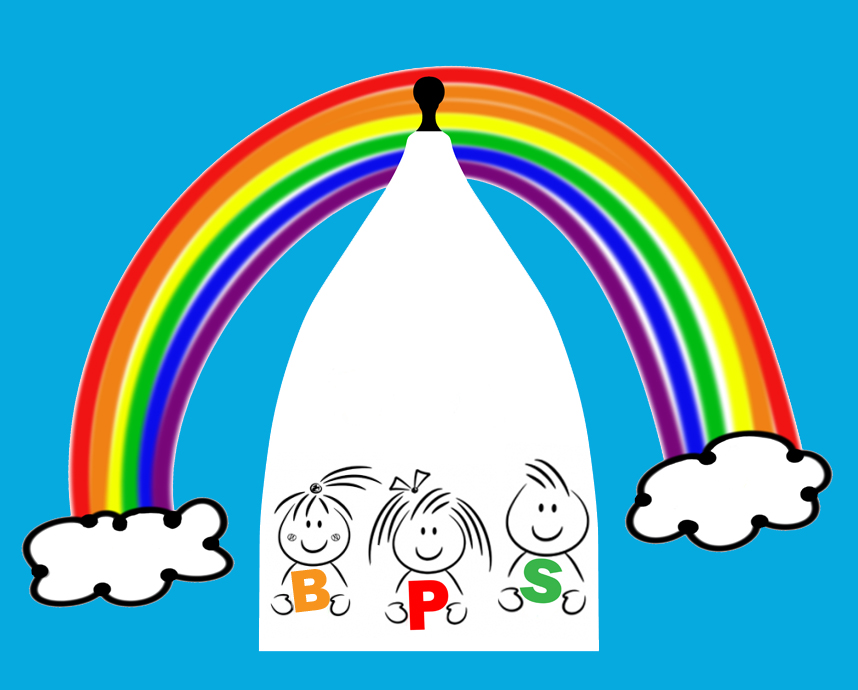 *Please delete whichever is not applicable.10.3 Application to join10.3 Application to join10.3 Application to join10.3 Application to join10.3 Application to join10.3 Application to join10.3 Application to join10.3 Application to join10.3 Application to join10.3 Application to join10.3 Application to join10.3 Application to join10.3 Application to join10.3 Application to joinBollington Preschool Application FormWater Street, Bollington, Cheshire, SK10 5PBTel 01625 400128  Email info@bollingtonpreschool.org.ukCharity Number 1022029Ofsted Registration Number EY452060Bollington Preschool Application FormWater Street, Bollington, Cheshire, SK10 5PBTel 01625 400128  Email info@bollingtonpreschool.org.ukCharity Number 1022029Ofsted Registration Number EY452060Bollington Preschool Application FormWater Street, Bollington, Cheshire, SK10 5PBTel 01625 400128  Email info@bollingtonpreschool.org.ukCharity Number 1022029Ofsted Registration Number EY452060Bollington Preschool Application FormWater Street, Bollington, Cheshire, SK10 5PBTel 01625 400128  Email info@bollingtonpreschool.org.ukCharity Number 1022029Ofsted Registration Number EY452060Bollington Preschool Application FormWater Street, Bollington, Cheshire, SK10 5PBTel 01625 400128  Email info@bollingtonpreschool.org.ukCharity Number 1022029Ofsted Registration Number EY452060Bollington Preschool Application FormWater Street, Bollington, Cheshire, SK10 5PBTel 01625 400128  Email info@bollingtonpreschool.org.ukCharity Number 1022029Ofsted Registration Number EY452060Bollington Preschool Application FormWater Street, Bollington, Cheshire, SK10 5PBTel 01625 400128  Email info@bollingtonpreschool.org.ukCharity Number 1022029Ofsted Registration Number EY452060Bollington Preschool Application FormWater Street, Bollington, Cheshire, SK10 5PBTel 01625 400128  Email info@bollingtonpreschool.org.ukCharity Number 1022029Ofsted Registration Number EY452060Bollington Preschool Application FormWater Street, Bollington, Cheshire, SK10 5PBTel 01625 400128  Email info@bollingtonpreschool.org.ukCharity Number 1022029Ofsted Registration Number EY452060Bollington Preschool Application FormWater Street, Bollington, Cheshire, SK10 5PBTel 01625 400128  Email info@bollingtonpreschool.org.ukCharity Number 1022029Ofsted Registration Number EY452060Bollington Preschool Application FormWater Street, Bollington, Cheshire, SK10 5PBTel 01625 400128  Email info@bollingtonpreschool.org.ukCharity Number 1022029Ofsted Registration Number EY452060Bollington Preschool Application FormWater Street, Bollington, Cheshire, SK10 5PBTel 01625 400128  Email info@bollingtonpreschool.org.ukCharity Number 1022029Ofsted Registration Number EY452060Bollington Preschool Application FormWater Street, Bollington, Cheshire, SK10 5PBTel 01625 400128  Email info@bollingtonpreschool.org.ukCharity Number 1022029Ofsted Registration Number EY452060Bollington Preschool Application FormWater Street, Bollington, Cheshire, SK10 5PBTel 01625 400128  Email info@bollingtonpreschool.org.ukCharity Number 1022029Ofsted Registration Number EY452060Personal detailsPersonal detailsPersonal detailsPersonal detailsPersonal detailsPersonal detailsPersonal detailsPersonal detailsPersonal detailsPersonal detailsPersonal detailsPersonal detailsPersonal detailsPersonal detailsFirst name(s) of child:First name(s) of child:First name(s) of child:First name(s) of child:Surname of child:Surname of child:Surname of child:Surname of child:Date of birth:Date of birth:Date of birth:Full address:Full address:Postcode:Postcode:Parent/carer name (1):Parent/carer name (1):Parent/carer name (1):Parent/carer name (1):Parent/carer name (1):Relationship to child:Relationship to child:Relationship to child:Relationship to child:Full address (if different):Full address (if different):Full address (if different):Full address (if different):Full address (if different):Full address (if different):Postcode:Postcode:Daytime/work tel:Daytime/work tel:Daytime/work tel:Home:Mobile:Mobile:Mobile:Parent/carer name (2):Parent/carer name (2):Parent/carer name (2):Parent/carer name (2):Parent/carer name (2):Relationship to child:Relationship to child:Relationship to child:Relationship to child:Full address (if different):Full address (if different):Full address (if different):Full address (if different):Full address (if different):Full address (if different):Postcode:Postcode:Daytime/work tel:Daytime/work tel:Daytime/work tel:Home:Mobile:Mobile:Mobile:Session requestSession requestSession requestSession requestSession requestSession requestSession requestSession requestSession requestSession requestSession requestSession requestSession requestSession requestSession requestSession requestSession requestSession requestSession requestSession requestSession requestPreferred start date:Preferred start date:Preferred start date:Preferred start date:Please tick the sessions you would like your child to attend:Please tick the sessions you would like your child to attend:Please tick the sessions you would like your child to attend:Please tick the sessions you would like your child to attend:Please tick the sessions you would like your child to attend:Please tick the sessions you would like your child to attend:Please tick the sessions you would like your child to attend:Please tick the sessions you would like your child to attend:Please tick the sessions you would like your child to attend:Please tick the sessions you would like your child to attend:Please tick the sessions you would like your child to attend:Please tick the sessions you would like your child to attend:Please tick the sessions you would like your child to attend:Please tick the sessions you would like your child to attend:Please tick the sessions you would like your child to attend:Please tick the sessions you would like your child to attend:Please tick the sessions you would like your child to attend:Please tick the sessions you would like your child to attend:Please tick the sessions you would like your child to attend:Please tick the sessions you would like your child to attend:Please tick the sessions you would like your child to attend:Breakfast 8am-9amBreakfast 8am-9amBreakfast 8am-9amBreakfast 8am-9amBreakfast 8am-9amBreakfast 8am-9am□ Monday□ Monday□ Monday□ Tuesday□ Tuesday□ Tuesday□ Tuesday□ Wednesday□ Wednesday□ Wednesday□ Wednesday□ Thursday□ Thursday□ Thursday□ FridayMorning 9 am-12noonMorning 9 am-12noonMorning 9 am-12noonMorning 9 am-12noonMorning 9 am-12noonMorning 9 am-12noon□ Monday□ Monday□ Monday□ Tuesday□ Tuesday□ Tuesday□ Tuesday□ Wednesday□ Wednesday□ Wednesday□ Wednesday□ Thursday□ Thursday□ Thursday□ FridayAfternoon 12noon-3pm Afternoon 12noon-3pm Afternoon 12noon-3pm Afternoon 12noon-3pm Afternoon 12noon-3pm Afternoon 12noon-3pm □ Monday□ Monday□ Monday□ Tuesday□ Tuesday□ Tuesday□ Tuesday□ Wednesday□ Wednesday□ Wednesday□ Wednesday□ Thursday□ Thursday□ Thursday□ FridayLate afternoon 3pm-5pmLate afternoon 3pm-5pmLate afternoon 3pm-5pmLate afternoon 3pm-5pmLate afternoon 3pm-5pmLate afternoon 3pm-5pm□ Monday□ Monday□ Monday□ Tuesday□ Tuesday□ Tuesday□ Tuesday□ Wednesday□ Wednesday□ Wednesday□ Wednesday□ Thursday□ Thursday□ Thursday□ FridayOn receipt of this form we will then contact you to confirm your booking. Once your child is offered a place and you accept it, on admission further personal information and family details are required for our records. Your child’s birth certificate is required at this point with a copy made for our file.If you find that you no longer need the place, please inform us as soon as possible. Should you decide you no longer need the place we will not retain the details on this application form (see our Privacy Notice). On receipt of this form we will then contact you to confirm your booking. Once your child is offered a place and you accept it, on admission further personal information and family details are required for our records. Your child’s birth certificate is required at this point with a copy made for our file.If you find that you no longer need the place, please inform us as soon as possible. Should you decide you no longer need the place we will not retain the details on this application form (see our Privacy Notice). On receipt of this form we will then contact you to confirm your booking. Once your child is offered a place and you accept it, on admission further personal information and family details are required for our records. Your child’s birth certificate is required at this point with a copy made for our file.If you find that you no longer need the place, please inform us as soon as possible. Should you decide you no longer need the place we will not retain the details on this application form (see our Privacy Notice). On receipt of this form we will then contact you to confirm your booking. Once your child is offered a place and you accept it, on admission further personal information and family details are required for our records. Your child’s birth certificate is required at this point with a copy made for our file.If you find that you no longer need the place, please inform us as soon as possible. Should you decide you no longer need the place we will not retain the details on this application form (see our Privacy Notice). On receipt of this form we will then contact you to confirm your booking. Once your child is offered a place and you accept it, on admission further personal information and family details are required for our records. Your child’s birth certificate is required at this point with a copy made for our file.If you find that you no longer need the place, please inform us as soon as possible. Should you decide you no longer need the place we will not retain the details on this application form (see our Privacy Notice). On receipt of this form we will then contact you to confirm your booking. Once your child is offered a place and you accept it, on admission further personal information and family details are required for our records. Your child’s birth certificate is required at this point with a copy made for our file.If you find that you no longer need the place, please inform us as soon as possible. Should you decide you no longer need the place we will not retain the details on this application form (see our Privacy Notice). On receipt of this form we will then contact you to confirm your booking. Once your child is offered a place and you accept it, on admission further personal information and family details are required for our records. Your child’s birth certificate is required at this point with a copy made for our file.If you find that you no longer need the place, please inform us as soon as possible. Should you decide you no longer need the place we will not retain the details on this application form (see our Privacy Notice). On receipt of this form we will then contact you to confirm your booking. Once your child is offered a place and you accept it, on admission further personal information and family details are required for our records. Your child’s birth certificate is required at this point with a copy made for our file.If you find that you no longer need the place, please inform us as soon as possible. Should you decide you no longer need the place we will not retain the details on this application form (see our Privacy Notice). On receipt of this form we will then contact you to confirm your booking. Once your child is offered a place and you accept it, on admission further personal information and family details are required for our records. Your child’s birth certificate is required at this point with a copy made for our file.If you find that you no longer need the place, please inform us as soon as possible. Should you decide you no longer need the place we will not retain the details on this application form (see our Privacy Notice). On receipt of this form we will then contact you to confirm your booking. Once your child is offered a place and you accept it, on admission further personal information and family details are required for our records. Your child’s birth certificate is required at this point with a copy made for our file.If you find that you no longer need the place, please inform us as soon as possible. Should you decide you no longer need the place we will not retain the details on this application form (see our Privacy Notice). On receipt of this form we will then contact you to confirm your booking. Once your child is offered a place and you accept it, on admission further personal information and family details are required for our records. Your child’s birth certificate is required at this point with a copy made for our file.If you find that you no longer need the place, please inform us as soon as possible. Should you decide you no longer need the place we will not retain the details on this application form (see our Privacy Notice). On receipt of this form we will then contact you to confirm your booking. Once your child is offered a place and you accept it, on admission further personal information and family details are required for our records. Your child’s birth certificate is required at this point with a copy made for our file.If you find that you no longer need the place, please inform us as soon as possible. Should you decide you no longer need the place we will not retain the details on this application form (see our Privacy Notice). On receipt of this form we will then contact you to confirm your booking. Once your child is offered a place and you accept it, on admission further personal information and family details are required for our records. Your child’s birth certificate is required at this point with a copy made for our file.If you find that you no longer need the place, please inform us as soon as possible. Should you decide you no longer need the place we will not retain the details on this application form (see our Privacy Notice). On receipt of this form we will then contact you to confirm your booking. Once your child is offered a place and you accept it, on admission further personal information and family details are required for our records. Your child’s birth certificate is required at this point with a copy made for our file.If you find that you no longer need the place, please inform us as soon as possible. Should you decide you no longer need the place we will not retain the details on this application form (see our Privacy Notice). On receipt of this form we will then contact you to confirm your booking. Once your child is offered a place and you accept it, on admission further personal information and family details are required for our records. Your child’s birth certificate is required at this point with a copy made for our file.If you find that you no longer need the place, please inform us as soon as possible. Should you decide you no longer need the place we will not retain the details on this application form (see our Privacy Notice). On receipt of this form we will then contact you to confirm your booking. Once your child is offered a place and you accept it, on admission further personal information and family details are required for our records. Your child’s birth certificate is required at this point with a copy made for our file.If you find that you no longer need the place, please inform us as soon as possible. Should you decide you no longer need the place we will not retain the details on this application form (see our Privacy Notice). On receipt of this form we will then contact you to confirm your booking. Once your child is offered a place and you accept it, on admission further personal information and family details are required for our records. Your child’s birth certificate is required at this point with a copy made for our file.If you find that you no longer need the place, please inform us as soon as possible. Should you decide you no longer need the place we will not retain the details on this application form (see our Privacy Notice). On receipt of this form we will then contact you to confirm your booking. Once your child is offered a place and you accept it, on admission further personal information and family details are required for our records. Your child’s birth certificate is required at this point with a copy made for our file.If you find that you no longer need the place, please inform us as soon as possible. Should you decide you no longer need the place we will not retain the details on this application form (see our Privacy Notice). On receipt of this form we will then contact you to confirm your booking. Once your child is offered a place and you accept it, on admission further personal information and family details are required for our records. Your child’s birth certificate is required at this point with a copy made for our file.If you find that you no longer need the place, please inform us as soon as possible. Should you decide you no longer need the place we will not retain the details on this application form (see our Privacy Notice). On receipt of this form we will then contact you to confirm your booking. Once your child is offered a place and you accept it, on admission further personal information and family details are required for our records. Your child’s birth certificate is required at this point with a copy made for our file.If you find that you no longer need the place, please inform us as soon as possible. Should you decide you no longer need the place we will not retain the details on this application form (see our Privacy Notice). On receipt of this form we will then contact you to confirm your booking. Once your child is offered a place and you accept it, on admission further personal information and family details are required for our records. Your child’s birth certificate is required at this point with a copy made for our file.If you find that you no longer need the place, please inform us as soon as possible. Should you decide you no longer need the place we will not retain the details on this application form (see our Privacy Notice). Signed parent/carer (1):Signed parent/carer (1):Signed parent/carer (1):Signed parent/carer (1):Date:Date:Signed parent/carer (2):Signed parent/carer (2):Signed parent/carer (2):Signed parent/carer (2):Date:Date:Please be advised that this application form and offer of a place is subject to our terms and conditions which are contained within the parent handbook. By signing this document, you acknowledge that you have read, understood and agree to these terms and conditions.Please be advised that this application form and offer of a place is subject to our terms and conditions which are contained within the parent handbook. By signing this document, you acknowledge that you have read, understood and agree to these terms and conditions.Please be advised that this application form and offer of a place is subject to our terms and conditions which are contained within the parent handbook. By signing this document, you acknowledge that you have read, understood and agree to these terms and conditions.Please be advised that this application form and offer of a place is subject to our terms and conditions which are contained within the parent handbook. By signing this document, you acknowledge that you have read, understood and agree to these terms and conditions.Please be advised that this application form and offer of a place is subject to our terms and conditions which are contained within the parent handbook. By signing this document, you acknowledge that you have read, understood and agree to these terms and conditions.Please be advised that this application form and offer of a place is subject to our terms and conditions which are contained within the parent handbook. By signing this document, you acknowledge that you have read, understood and agree to these terms and conditions.Please be advised that this application form and offer of a place is subject to our terms and conditions which are contained within the parent handbook. By signing this document, you acknowledge that you have read, understood and agree to these terms and conditions.Please be advised that this application form and offer of a place is subject to our terms and conditions which are contained within the parent handbook. By signing this document, you acknowledge that you have read, understood and agree to these terms and conditions.Please be advised that this application form and offer of a place is subject to our terms and conditions which are contained within the parent handbook. By signing this document, you acknowledge that you have read, understood and agree to these terms and conditions.Please be advised that this application form and offer of a place is subject to our terms and conditions which are contained within the parent handbook. By signing this document, you acknowledge that you have read, understood and agree to these terms and conditions.Please be advised that this application form and offer of a place is subject to our terms and conditions which are contained within the parent handbook. By signing this document, you acknowledge that you have read, understood and agree to these terms and conditions.Please be advised that this application form and offer of a place is subject to our terms and conditions which are contained within the parent handbook. By signing this document, you acknowledge that you have read, understood and agree to these terms and conditions.Please be advised that this application form and offer of a place is subject to our terms and conditions which are contained within the parent handbook. By signing this document, you acknowledge that you have read, understood and agree to these terms and conditions.Please be advised that this application form and offer of a place is subject to our terms and conditions which are contained within the parent handbook. By signing this document, you acknowledge that you have read, understood and agree to these terms and conditions.Please be advised that this application form and offer of a place is subject to our terms and conditions which are contained within the parent handbook. By signing this document, you acknowledge that you have read, understood and agree to these terms and conditions.Please be advised that this application form and offer of a place is subject to our terms and conditions which are contained within the parent handbook. By signing this document, you acknowledge that you have read, understood and agree to these terms and conditions.Please be advised that this application form and offer of a place is subject to our terms and conditions which are contained within the parent handbook. By signing this document, you acknowledge that you have read, understood and agree to these terms and conditions.Please be advised that this application form and offer of a place is subject to our terms and conditions which are contained within the parent handbook. By signing this document, you acknowledge that you have read, understood and agree to these terms and conditions.Please be advised that this application form and offer of a place is subject to our terms and conditions which are contained within the parent handbook. By signing this document, you acknowledge that you have read, understood and agree to these terms and conditions.Please be advised that this application form and offer of a place is subject to our terms and conditions which are contained within the parent handbook. By signing this document, you acknowledge that you have read, understood and agree to these terms and conditions.Please be advised that this application form and offer of a place is subject to our terms and conditions which are contained within the parent handbook. By signing this document, you acknowledge that you have read, understood and agree to these terms and conditions.For office use only:For office use only:For office use only:For office use only:For office use only:For office use only:For office use only:For office use only:For office use only:For office use only:For office use only:For office use only:For office use only:For office use only:For office use only:For office use only:For office use only:For office use only:For office use only:For office use only:For office use only:Deposit paid:Deposit paid:Deposit paid:N/A N/A N/A N/A N/A N/A N/A N/A N/A Date paid:Date paid:Date paid:Tear off the following part to return to the parent(s)Tear off the following part to return to the parent(s)Tear off the following part to return to the parent(s)Tear off the following part to return to the parent(s)Tear off the following part to return to the parent(s)Tear off the following part to return to the parent(s)Tear off the following part to return to the parent(s)Tear off the following part to return to the parent(s)Tear off the following part to return to the parent(s)Tear off the following part to return to the parent(s)Tear off the following part to return to the parent(s)Tear off the following part to return to the parent(s)Tear off the following part to return to the parent(s)Tear off the following part to return to the parent(s)Tear off the following part to return to the parent(s)Tear off the following part to return to the parent(s)Tear off the following part to return to the parent(s)Tear off the following part to return to the parent(s)Tear off the following part to return to the parent(s)Tear off the following part to return to the parent(s)Tear off the following part to return to the parent(s)A place will be available forA place will be available forA place will be available forA place will be available forA place will be available for(child’s name)(child’s name)* on(date)(date)* or; we will notify you when a place becomes free.* or; we will notify you when a place becomes free.* or; we will notify you when a place becomes free.* or; we will notify you when a place becomes free.* or; we will notify you when a place becomes free.* or; we will notify you when a place becomes free.* or; we will notify you when a place becomes free.* or; we will notify you when a place becomes free.* or; we will notify you when a place becomes free.* or; we will notify you when a place becomes free.* or; we will notify you when a place becomes free.Signed on behalf of the provider:Signed on behalf of the provider:Signed on behalf of the provider:Signed on behalf of the provider:Signed on behalf of the provider:Signed on behalf of the provider:Signed on behalf of the provider:Name:Name:Job title:Job title:Job title: